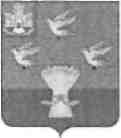 РОССИЙСКАЯ ФЕДЕРАЦИЯОРЛОВСКАЯ ОБЛАСТЬЛИВЕНСКИЙ РАЙОННЫЙ СОВЕТ НАРОДНЫХ ДЕПУТАТОВРЕШЕНИЕ	№. г. ЛивныПринято на	заседанииЛивенского районного Совета народных депутатовО внесении изменений в приложение 1 к решению Ливенского районного Совета народных депутатов от 27 февраля 2013 года № 17/175-РС«О предоставлении сведений о доходах, об имуществе и обязательствах имущественного характера»     В соответствии со ст. 8.2 Федерального закона от 25 декабря 2008 года        № 273-ФЗ «О противодействии коррупции», Ливенский районный Совет народных депутатов решил:     1. Внести в решение Ливенского районного Совета народных депутатов от 27 февраля 2013 года № 17/175-РС «О предоставлении сведений о доходах, об имуществе и обязательствах имущественного характера» (газета «Ливенский край» № 6 от 6 марта 2013 года) (в редакции решений Ливенского районного Совета народных депутатов от 29 января 2015 года № 39/463-РС (газета «Ливенский край» № 4 от 3 февраля 2015 года), от 4 декабря 2015 года            № 51/607-РС (газета «Ливенский край» № 48 от 8 декабря 2015 года), от 26 января 2017 года № 6/61-РС (газета «Ливенский край» № 1 от 31 января 2017 года), от 30 марта 2017 года № 8/103-РС (газета «Ливенский край» № 6 от 3 апреля 2017 года), от 28 сентября 2017 года № 14/175-РС (газета «Ливенский край» № 26 от 9 октября 2017 года), от 24 мая 2018 года № 21/264-РС (газета «Ливенский край» № 10 от 30 мая  2018 года), от 20 декабря 2018 года № 27/332-РС  (газета «Ливенский край» № 31 от 25 декабря 2018 года), от 3 марта 2022 года № 6/75-РС (газета «Ливенский край» № 3 от 11 марта 2022 года) следующие изменения: 1.1. пункт 10 приложения 1 дополнить подпунктами 10.1. и 10.2. следующего содержания:«10.1. В случае, если в ходе осуществления проверки достоверности и полноты сведений о доходах, об имуществе и обязательствах имущественного характера получена информация о том, что в течение года, предшествующего году представления указанных сведений (отчетный период), на счета лица, представившего указанные сведения (далее - проверяемое лицо), его супруги (супруга) и несовершеннолетних детей в банках и (или) иных кредитных организациях поступили денежные средства в сумме, превышающей их совокупный доход за отчетный период и предшествующие два года, лица, осуществляющие такую проверку, обязаны истребовать у проверяемого лица сведения, подтверждающие законность получения этих денежных средств.В случае непредставления проверяемым лицом сведений, подтверждающих законность получения этих денежных средств, или представления недостоверных сведений материалы проверки в трехдневный срок после ее завершения направляются лицом, принявшим решение о ее осуществлении, в органы прокуратуры Российской Федерации.В случае увольнения (прекращения полномочий) проверяемого лица, в отношении которого осуществляется проверка, до ее завершения и при наличии информации о том, что в течение отчетного периода на счета этого проверяемого лица, его супруги (супруга) и несовершеннолетних детей в банках и (или) иных кредитных организациях поступили денежные средства в сумме, превышающей их совокупный доход за отчетный период и предшествующие два года, материалы проверки в трехдневный срок после увольнения (прекращения полномочий) указанного лица направляются лицом, принявшим решение о ее осуществлении, в органы прокуратуры Российской Федерации.»;«10.2. Глава Ливенского района, Председатель Ливенского районного Совета народных депутатов, Председатель Контрольно-счетной палаты, руководители отраслевых (функциональных) органов администрации, руководители муниципальных учреждений, получившие запрос от прокуратуры Российской Федерации при осуществлении проверки информации о доходах, об имуществе и обязательствах имущественного характера проверяемого лица, его супруги (супруга) и несовершеннолетних детей, а также об источниках поступления денежных средств на их счета в банках и (или) иных кредитных организациях, обязаны организовать его исполнение в соответствии с федеральными законами и иными нормативными правовыми актами Российской Федерации и представить в установленном порядке запрашиваемую информацию.»;Направить настоящее решение главе Ливенского района для подписания и опубликования.Разместить настоящее решение на официальном сайте администрации Ливенского района Орловской области в информационно-телекоммуникационной сети «Интернет».4.	Настоящее решение вступает в силу после его официального                               
опубликования.5.	Контроль за исполнением настоящего решения возложить на постоянную
депутатскую комиссию по местному самоуправлению, депутатской деятельности,3правовому регулированию, взаимодействию с правоохранительными органами и общественными объединениями (Потапов И.Н.).Председатель Совета	М.Н. СавенковаГлава района	А.И. Шолохов